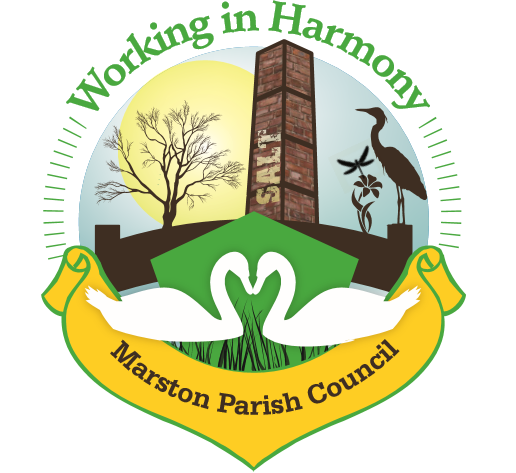 Minutes of Marston Parish Council meeting held on 12th February 2020The meeting opened at 18:55Present:Parish Cllrs; Chairman M Potts (MP), Phil Carter (PhC), Amanda Nixon (AN), Dave Collier (DC), Warren Davies (WD) and Chris Anthwal (CA)Ward Cllrs; Norman Wright (NW)Clerk; Caroline Constable (CC)Apologies: Apologies were received from Ward Cllr; Lynn Gibbon (LG)Apologies were acceptedDeclarations of interest: There were no declarations of interestDispensations: 	There were no dispensationsPublic Forum: There were two members of the public present; Jackie Rathbone and Lynn McGahern. The ladies wished to update the council on the traffic still using The Avenue to gain access to Tour & Store even though a condition placed on the planning application forbade them from doing so. Evidence had been taken of numerous caravans, boats and other large vehicles passing up and down The Avenue. This information had been passed to Sam Greene of enforcement who had since issued two enforcement notices to the company to cease use of The Avenue. The company has until 9/3/20 to adhere to this enforcement at which time if they fail to do so court proceedings would be started. Mrs Rathbone also stated that Norwich Metals had also started using The Avenue and were regularly taking large skip wagons up and down the road (and at speed) in what appeared to be a circular route just to annoy the residents. Clerk and Ward Cllr NW advised that as Northwich Metals were not part of the conditions nor did they have a management plan in place stating that they should not use The Avenue it would be impossible to get them to stop. Ward Cllr NW advised that Mrs Rathbone contact Fiona Hore at CW&C.Mrs Rathbone and McGahern left the meeting at 19:08Minutes: The minutes from the parish council meeting of 15/01/19 were agreed and approved. Actions from previous meeting:Confirmed date of next meeting, 11/03/2020Meeting closed at 20:45Abbreviations: pc (parish council), cllr (councilor), cllrs’ (councillors’), cllr’s (councillor’s), CW&C (Cheshire West and Chester), MM (Marston Murmurs), MPC (Marston Parish CouncilAgenda PointAssigned to..1Parish Cllr ReportsCllr WD presented a log of vehicle movements up and down The Avenue from a resident. Cllr to email log to clerk who will send to CW&C on their behalfCllr CA – PC Surgery rota filled out. Cllr CA asked that any cllr who could not make their allotted date/time sort out a replacement themselvesWD/CC2Ward Cllr ReportsWard Cllr NWAdvised that on 23/1/20 Ward Cllr’s and CW&C Chief Exec (Andrew Lewis), Mark Simmonds, Andrew Hammond and Fiona Dunning performed ward visits, visiting Marston and surrounding areas. Discussed overgrown hedgerows, verges and pavements, pointing out issues. Litter along New Warrington Road (clerk pointed out that this was not in parish), traffic on A559 (speeding etc…). Pot holes and burst water pipe at Great Budworth. Nothing has come about by this as of yet, Ward Cllr will keep us updated.3Progress ReportsCeiling/Roof in HallGreat Budworth Roofing attended and has advised that it is just plaster that has fallen from the walls. However, some remedial work is necessary to replace the plaster and tie up some batons that appear loose, but it is not urgentPrinter CupboardResident involved under a lot of pressure with work and it may be some time before this can be done. It was agreed that cupboard (printer/laptop) needed in hall asap so clerk to arrange purchase of a lockable cupboard. Clerk to send dimensions to Cllr WD so that he can source a suitable A4 printerAlteration of Noticeboard for LSW In the process of being adjustedCentral HeatingMeeting now had between Clerk, Pete Elliot (doing groundwork) and Extragas. Pete has already sent a quote for the work (£1075)., Cllr’s agreed that this could now go ahead. Clerk to confirm with Pete and liaise with Extragas and Central Heating contractor to complete workNeighbourhood PlanClerk advised that no one had yet completed the online business questionnaire, she also advised that funding could not be given now as it would need spending before 31/3/20 which would be impossible to achieve at this time. Clerk to contact funding body asking that funds be put back to next financial year. Next meeting Monday 17/2Cenotaph RepairA meeting between the interested residents and cllr’s was had on Sunday 9/2 at which progress and future fundraising was discussed. Tow businesses are coming to look at the work needed for repair of the cenotaph (Cllr MP organising). It was also agreed to have a fundraising event on 10/5 based upon ‘make do and mend’. Details to be sorted out at coffee mornings. Cllr MP to contact Angie to book out hallBus Stop at Higher MarstonHedges have now been cut back, still awaiting news from CW&C regarding a new shelterHall use and monitoringIt has now been noted that some hirers are taking advantage and using the hall for longer than they have booked out and paid for. Clerk to write to them advising them of this and stating that if it continues CCTV will be installed.Marmalade Drama who hire each Wednesday for 1 hour with 15 minutes either side for setup and clearing up have stated that they are only at the hall for the hour and could the rates be dropped. It has been noted on at least two occasions that they have been at the hall for in excess of 1.5 hours and so clerk to write advising that 1.5 hours must be paid for.CCCC/WDCCCCMPCCCC4FinanceBank Reconciliations checked and signed off by cllr WDInvoices received & cheques created: Clerks Purchases and Expenses - £232.80Including: printer & printer inks £114.97, wall year planner £16.99, batteries, £7.99, memory card £4.99, camera £33.99Clerks Salary   27.5 hours @ £15ph   - £412.50Total payable £645.30   Chq no. 1225CW&C bacs remittance for £1000, member budgets award scheme Williams Design & Print invoice £120   chq no. 1226Rent received (via Cllr CA): Cllr CA had forgotten to bring the monies, she will pass to clerk when possibleInvoices received from Cleaner Cllr CA had forgotten to bring the receipts, she will pass to clerk when possibleInvoices received from Bookings agent Cllr CA had forgotten to bring the receipts, she will pass to clerk when possibleCoffee Morning Donation’s for January 2020 £66.15CACACA5CorrespondenceStatement from Firequeen – payment sent after 15.1.20 meetingLetter from The Joshua Tree – thank you for £200 donation – sending copy to Mr PlattNS&I statement - £1.12 earned 2019Email from Sam Green – confirming that Local Planning Authority has issued two enforcement notices to Tour&StoreEmail from Steve Bentley -  Issues with 'triangle' island Ollershaw Lane/Marston LanePolice & Crime commissioner election – Thursday 7/5/20Amendment to Planning Application – 19/04546/FUL – 1 The Avenue – roof alterations6Advertising PolicyPolicy agreed with an additional point:All advertisements will be for a minimum of 3 editions with full payment up front.     Policy signed off, to be reviewed in 12 monthsIt was also agreed that all policies needed reviewing. Clerk to send list to cllr’s and any changes to be noted and added to next months agendaClerk to write to Mr Yoxhall stating that the council’s position on advertising of Tour&Store has not changed and point him towards our Advertising Policy, advise him of acceptance of advert for Northwich Metals and attach invoiceCC/ALLCC7Residents abusive behaviourSome cllr’s have advised that they have received verbal abusive behaviour from a number of residents. An article has been placed in MM advising residents about their cllr’s, the PC and what they do and that the PC will not accept such behaviour. If the abuse continues further notices will be placed8Any other businessCllr CA requested that a file be placed in the hall with a copy of a policies, clerk to arrange, also that numbers are added to the action listCllr DC asked what was happening to the £30 donated by a resident for the Cenotaph repairs. Cllr MP advised that she had the cheque and would forward onto clerk. Clerk advised that the monies would be placed in the main current account and a working spreadsheet kept.Cllr DC also stated that there had been a number of break-ins on Ashwood ParkCCCC